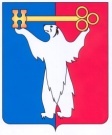 АДМИНИСТРАЦИЯ ГОРОДА НОРИЛЬСКАКРАСНОЯРСКОГО КРАЯРАСПОРЯЖЕНИЕ07.12.2021	г.Норильск	№ 6113О предоставлении разрешения на условно разрешенный вид использования земельного участка и объекта капитального строительстваРассмотрев заявление Общества с ограниченной ответственностью «Норильскникельремонт» о предоставлении разрешения на условно разрешенный вид использования земельного участка и объекта капитального строительства «гостиничное обслуживание», в соответствии с требованиями п. 6 ст. 37, ст. 39 Градостроительного кодекса Российской Федерации, Положением об организации и проведении публичных слушаний по вопросам градостроительной деятельности в муниципальном образовании город Норильск, утвержденным решением Норильского городского Совета депутатов от 13.05.2008 № 11-239, на основании п. 3 ст. 209 Гражданского кодекса Российской Федерации, ст. 3.3 Федерального закона от 25.10.2001 № 137-ФЗ «О введении в действие Земельного кодекса Российской Федерации», учитывая, что испрашиваемый земельный участок является свободным от прав третьих лиц, параметры земельного участка позволяют возведение на нем объекта капитального строительства «гостиничное обслуживание», при этом не нарушаются права и законные интересы третьих лиц и не наносится ущерб окружающей среде, на основании протокола публичных слушаний от 18.11.2021 № 77,1.	Предоставить разрешение на условно разрешенный вид использования земельного участка и объекта капитального строительства «гостиничное обслуживание», расположенного в территориальной зоне производственных объектов (ПП) по адресу: Российская Федерация, Красноярский край, город Норильск, в районе 4 километра автодороги Норильск-Алыкель.2.	Опубликовать настоящее распоряжение в газете «Заполярная правда» и разместить его на официальном сайте муниципального образования город Норильск.3.	Настоящее распоряжение вступает в силу с момента издания и действует в течение одного года.Глава города Норильска	                                                                                 Д.В. Карасев